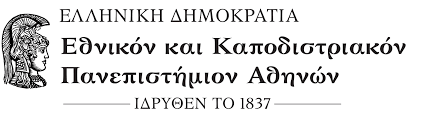 ΙΕΡΟΣ ΠΑΝΕΠΙΣΤΗΜΙΑΚΟΣ ΝΑΟΣ ΕΙΣΟΔΙΩΝ ΘΕΟΤΟΚΟΥ ΚΑΠΝΙΚΑΡΕΑΣΠΡΟΓΡΑΜΜΑ ΙΕΡΩΝ ΑΚΟΛΟΥΘΙΩΝ ΜΕΓΑΛΗΣ ΕΒΔΟΜΑΔΟΣ 2022ΚΥΡΙΑΚΗ ΤΩΝ ΒΑΪΩΝ  Πρωΐ:  7.00 – 10.00 π.μ.    Ὄρθρος και Θεία Λειτουργία	     ᾽Εσπέρας:  7.00 μ.μ.		Ἀκολουθία του Νυμφίου		ΜΕΓΑΛΗ ΔΕΥΤΕΡΑ     ᾽Εσπέρας:  7.00 μ.μ.		Ἀκολουθία του Νυμφίου		ΜΕΓΑΛΗ ΤΡΙΤΗ     ᾽Εσπέρας:  7.00 μ.μ.		Ἀκολουθία του Νυμφίου		ΜΕΓΑΛΗ ΤΕΤΑΡΤΗ     ᾽Εσπέρας:  5.00 μ.μ.		Μυστήριον  Ἱεροῦ Εὐχελαίου     7.00 μ.μ.		Ἀκολουθία του Νιπτῆρος	ΜΕΓΑΛΗ ΠΕΜΠΤΗ  Πρωΐ:  7.30 – 10.00 π.μ.    Θεία Λειτουργία Μεγ. Βασιλείου 	    	     ᾽Εσπέρας:  7.00 μ.μ.		Ἀκολουθία τῶν Ἀχράντων ΠαθῶνΜΕΓΑΛΗ ΠΑΡΑΣΚΕΥΗΠρωΐ:  9.00 π.μ. 	Ἀκολουθία τῶν Μεγάλων Ὡρῶν καί τοῦ  Ἐσπερινοῦ τῆς Ἀποκαθηλώσεως    	     ᾽Εσπέρας: 7.00 μ.μ.	Ἀκολουθία τοῦ Ἱεροῦ ἘπιταφίουΜΕΓΑΛΟ ΣΑΒΒΑΤΟ Πρωΐ:  7.30 – 10.00 π.μ.	Θεία Λειτουργία Μεγ. Βασιλείου     	     ᾽Εσπέρας: 11.00 μ.μ.		Μεσονυκτικόν Ἀναστάσεως			    12.00 – 01.45 π.μ	Τελετή λαμπροφόρου Ἀναστἀσεως και  Ἀναστάσιμη Θεία Λειτουργία